EWANGELIADla Dzieci17.01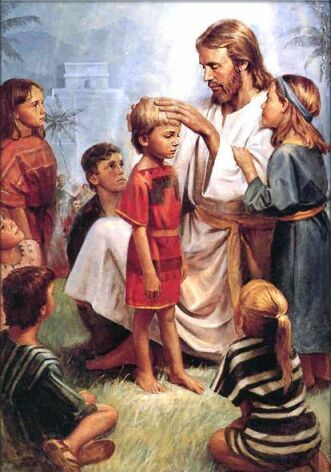 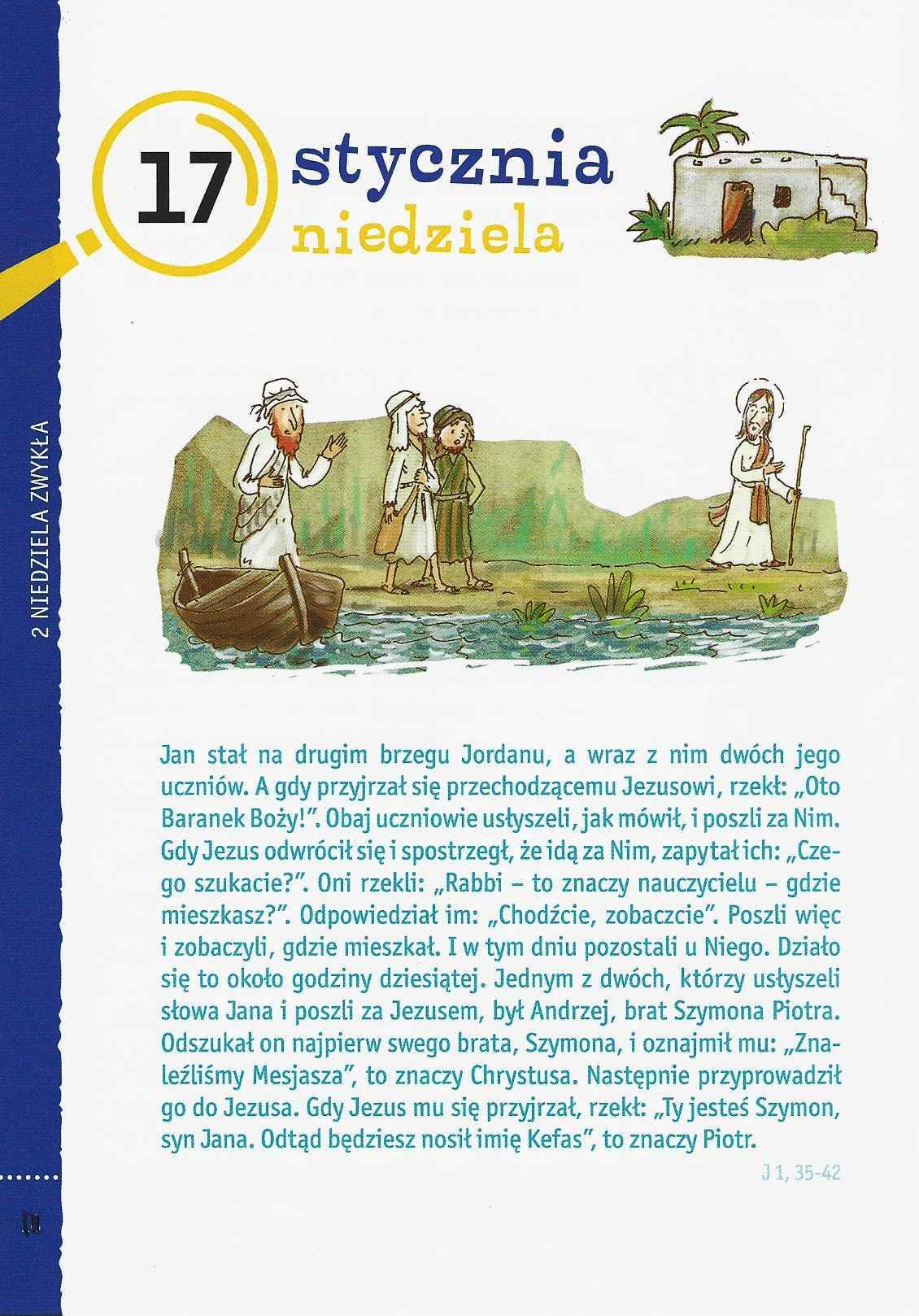 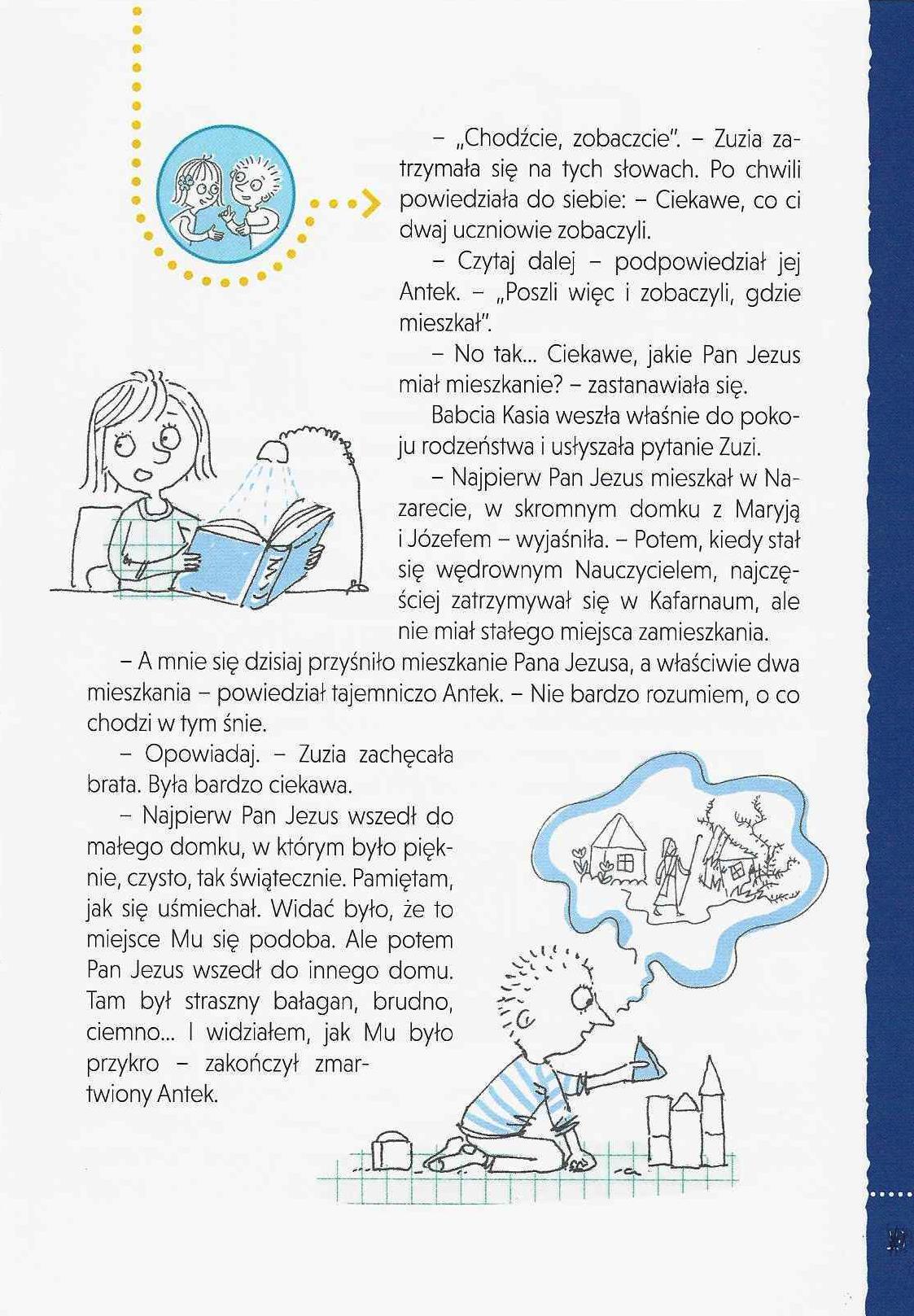 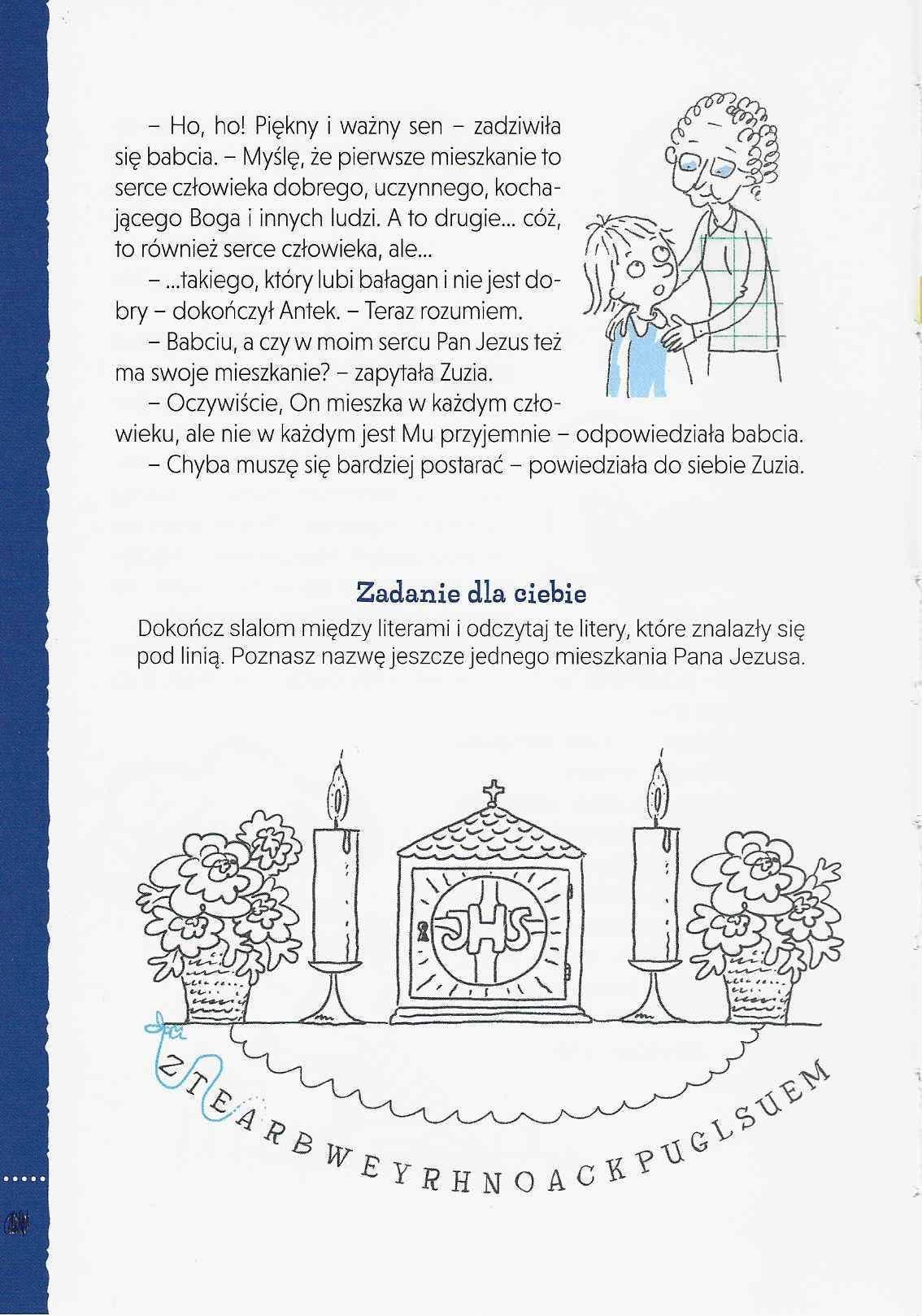 